Schreiben 1			                   Name:Meine WochentageBegründe, was dir an deinen Wochentagen gut gefällt.Ich mag den Montag, weil ___________________________________________________________________________________________________________________________________________________________________________Ich mag den Dienstag, weil _________________________________________________________________________________________________________________________________________________________________________Ich mag den Mittwoch, weil ________________________________________________________________________________________________________________________________________________________________________Ich mag den Donnerstag, weil _____________________________________________________________________________________________________________________________________________________________________Ich mag den Freitag, weil ___________________________________________________________________________________________________________________________________________________________________________Ich mag den Samstag, weil _________________________________________________________________________________________________________________________________________________________________________Ich mag den Sonntag, weil __________________________________________________________________________________________________________________________________________________________________________Warum magst du den Frühling?Ich _____________________________________________________________________________________________________________________________________________________________________________________________________________Schreiben 2			                   Name:Mein Start in den MorgenErzähle, wie du den Morgen meisterst.Wenn der Wecker läutet,  ___________________________________________________________________________________________________________________________________________________________________________Wenn die Zahnpasta leer ist, ______________________________________________________________________________________________________________________________________________________________________Wenn es keine Konfitüre hat,  _____________________________________________________________________________________________________________________________________________________________________Wenn ich einen Test in der Schule habe, _______________________________________________________________________________________________________________________________________________________Wenn ich zu spät aufgestanden bin, ______________________________________________________________________________________________________________________________________________________________Wenn mein Lieblings-T-Shirt in der Wäsche ist,  __________________________________________________________________________________________________________________________________________Wenn es draussen regnet, ___________________________________________________________________________________________________________________________________________________________________________Bist du eine Lerche (eher am Morgen fit) oder eine Eule (eher am Abend fit)?_______________________________________________________________________________________________________Schreiben 3			                   Name:Wenn meine Welt ein Märchen wäre…Erfinde Märchenanfänge mit Personen oder Dingen aus deinem Leben!Zum Beispiel:Es war einmal ein Fahrrad, das hatte ein Regendach.  Es war einmal  __________________________________________________________________________________________________________________________________________________________________________________________Es war einmal  __________________________________________________________________________________________________________________________________________________________________________________________Es war einmal  __________________________________________________________________________________________________________________________________________________________________________________________Es war einmal  __________________________________________________________________________________________________________________________________________________________________________________________Es war einmal  __________________________________________________________________________________________________________________________________________________________________________________________Es war einmal  __________________________________________________________________________________________________________________________________________________________________________________________Es war einmal  __________________________________________________________________________________________________________________________________________________________________________________________Es war einmal  __________________________________________________________________________________________________________________________________________________________________________________________Schreiben 4			                   Name:Ich packe in den Rucksack …Zähle auf, was du einpacken würdest. Bleibe bei möglichen Dingen!Ich packe in den Rucksack: ein Getränk, __________________________________________________________________________________________________________________________________________________________________________________________________________________________________________________________________Ich packe in den Koffer: ______________________________________________________________________________________________________________________________________________________________________________________________________________________________________________________________________________________Ich packe in die Velotasche: _________________________________________________________________________________________________________________________________________________________________________________________________________________________________________________________________________________Ich packe in die Strandtasche: ______________________________________________________________________________________________________________________________________________________________________________________________________________________________________________________________________________Ich packe in die Sporttasche: ________________________________________________________________________________________________________________________________________________________________________________________________________________________________________________________________________________Ich packe in die Hosentasche: _______________________________________________________________________________________________________________________________________________________________________________________________________________________________________________________________________________Schreiben 5			                   Name:Schreiben 5			                   Name:Sammle Wörter, die zu dir passen …Sammle Wörter, die zu dir passen …Du kannst die Wortart wählen: Deine Personen und Dinge, was du gerne machst, wie du bist…Du kannst die Wortart wählen: Deine Personen und Dinge, was du gerne machst, wie du bist…ABCDEFGHI J KLMNOPQRSTUVWXYZSchreiben 6			                   Name:Schreiben 6			                   Name:Bilder und Sätze …Bilder und Sätze …Schreibe zu jedem Bild einen Satz mit mindestens 6 Wörtern.  Schreibe zu jedem Bild einen Satz mit mindestens 6 Wörtern.  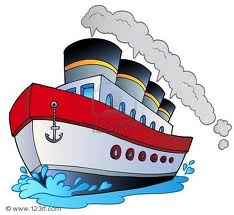 ________________________________________________________________________________________________________________________________________________________________________________________________________________________________________________________________________________________________________________________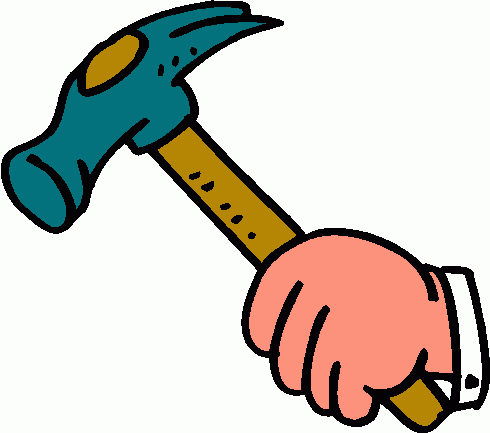 ________________________________________________________________________________________________________________________________________________________________________________________________________________________________________________________________________________________________________________________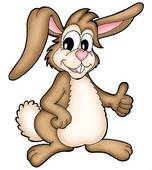 ________________________________________________________________________________________________________________________________________________________________________________________________________________________________________________________________________________________________________________________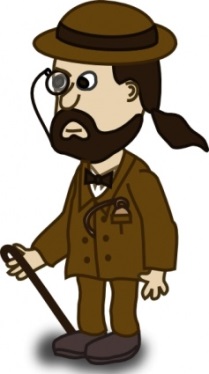 ________________________________________________________________________________________________________________________________________________________________________________________________________________________________________________________________________________________________________________________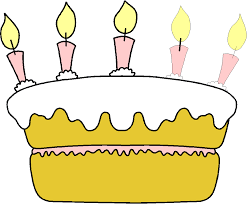 ________________________________________________________________________________________________________________________________________________________________________________________________________________________________________________________________________________________________________________________Schreiben 7			                   Name:Schreiben 7			                   Name:Fragen und Antworten …Fragen und Antworten …Schreibe zu jedem Bild einen Antwortsatz mit mindestens 6 Wörtern.  Schreibe zu jedem Bild einen Antwortsatz mit mindestens 6 Wörtern.  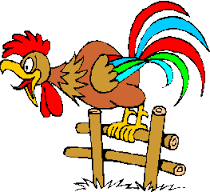 Was sieht der Hahn wohl?__________________________________________________________________________________________________________________________________________________________________________________________________________________________________________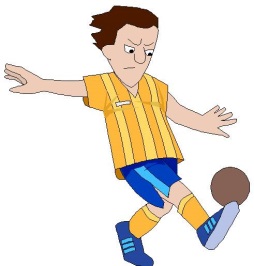 Wofür trainiert der Junge?__________________________________________________________________________________________________________________________________________________________________________________________________________________________________________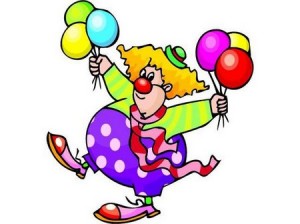 Wo verkauft der Clown seine Ballons?__________________________________________________________________________________________________________________________________________________________________________________________________________________________________________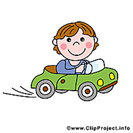 Wohin fährt der Junge?__________________________________________________________________________________________________________________________________________________________________________________________________________________________________________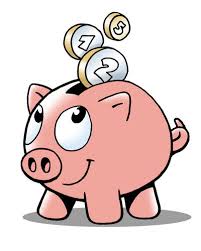 Wem gehört dieses Sparschwein?__________________________________________________________________________________________________________________________________________________________________________________________________________________________________________Schreiben 8			                   Name:Schreiben 8			                   Name:Was ist drin?Was ist drin?Vermute, was in den Behältern drin ist! Schreibe pro Bild mehrere mögliche Dinge!  Vermute, was in den Behältern drin ist! Schreibe pro Bild mehrere mögliche Dinge!  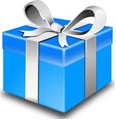 ________________________________________________________________________________________________________________________________________________________________________________________________________________________________________________________________________________________________________________________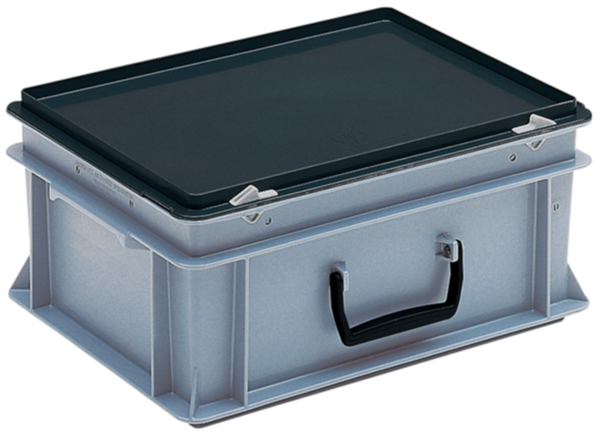 ________________________________________________________________________________________________________________________________________________________________________________________________________________________________________________________________________________________________________________________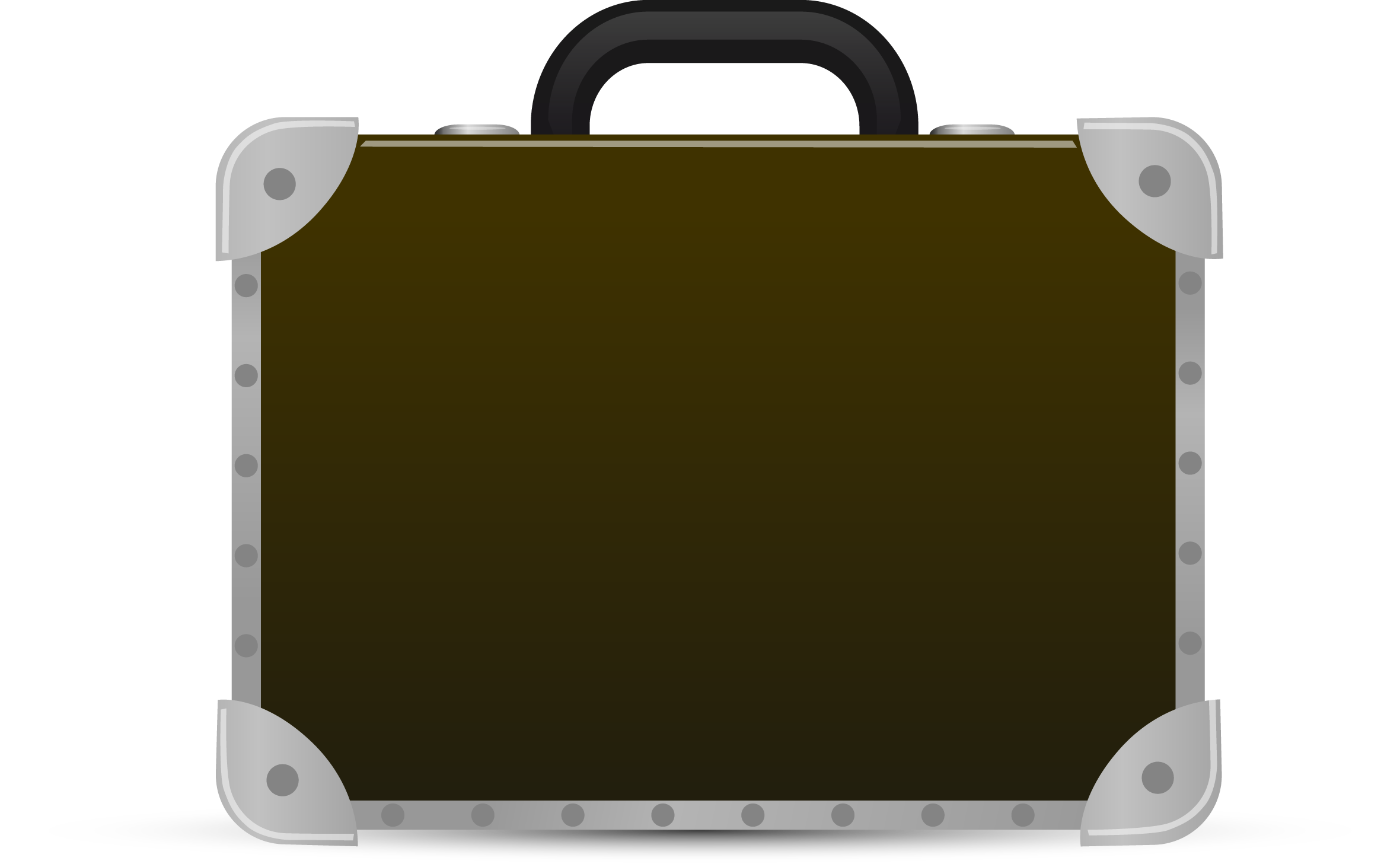 ________________________________________________________________________________________________________________________________________________________________________________________________________________________________________________________________________________________________________________________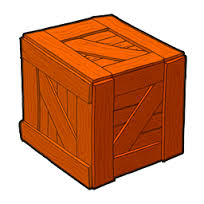 ________________________________________________________________________________________________________________________________________________________________________________________________________________________________________________________________________________________________________________________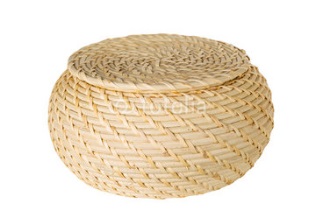 ________________________________________________________________________________________________________________________________________________________________________________________________________________________________________________________________________________________________________________________